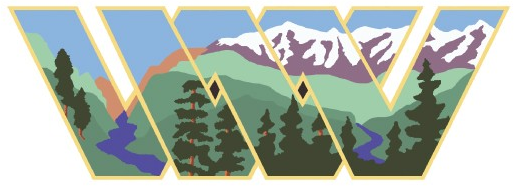 OUTREACH NOTICEGS-0462-06/07 (PSE 18/8) Forestry Technician (Recreation) / River RangerWallowa-Whitman National Forest – Hells Canyon NRAClarkston, WashingtonThe Hells Canyon National Recreation Area (HCNRA) of the Wallowa-Whitman National Forest will soon be filling a GS-462-6/7 Forestry Technician (Recreation) position, with a duty station of Clarkston, Washington.  This position primarily serves as a River Ranger within the Wild and Scenic Snake River Corridor.  The River Ranger will operate various watercraft including a 32 foot twin-engine jet boat and whitewater rafts while patrolling the river cooridor and making public contacts.The position assists the River Manager with the operation and maintenance of campgrounds, historical ranches, administrative facilities, and dispersed sites found in the remote HCNRA river corridor.  The River Ranger is also responsible for working with the river outfitter and guide community, including Special Use Permit administration and compliance.About the ForestThe Wallowa-Whitman National Forest is one of the largest forests in Region 6 with four Ranger Districts and one National Recreation Area.  The Forest covers more than 2.3 million acres in three states and nine counties.   The Wallowa-Whitman National Forest has a diverse program with high recreation use, several listed species, all or portions of four wilderness areas, grazing, mining, and a large fire program.The Forest hosts three units in the communities of La Grande, Enterprise, and Baker City.  There are two satellite offices located in Riggins, Idaho and Clarkston, Washington.  The Blue Mtn Interagency Dispatch Center is located in La Grande and is staffed by employees from the Umatilla and Wallowa-Whitman National Forests and Oregon Department of Forestry.  The Forest Leadership Team is comprised of  three district rangers,  a deputy district ranger, five staff officers (customer service, engineering, natural resources, public affairs, and  fire), as well as the Deputy Forest Supervisor, and Forest Supervisor. For additional information visit ourForest website:  https://www.fs.usda.gov/wallowa-whitman/About Hells Canyon:Hells Canyon, North America's deepest river gorge, encompasses a vast and remote region with dramatic changes in elevation, terrain, climate and vegetation.  Carved by the great Snake River, Hells Canyon plunges more than a mile below Oregon's west rim, and 8,000 feet below snowcapped He Devil Peak of Idaho's Seven Devils Mountains.  There are no roads across Hells Canyon's 10-mile wide expanse, and only three roads that lead to the Snake River between Hells Canyon Dam and the Oregon-Washington border.For more information about Helss Canyon follow this link:  https://www.fs.usda.gov/detail/wallowa-whitman/specialplaces/?cid=stelprdb5238987About the Community:The duty station is Clarkston, Washington. The cities of Lewiston, Clarkston and Asotin are referred to as the gateway to Hells Canyon, North America’s deepest river gorge.  Recreational opportunities for jet boating, white-water rafting, swimming, fishing, hunting, hiking and camping are limitless.  Miles of levee pathways follow the rivers for walking, jogging and biking. At an elevation of just 745 feet above sea level, the Lewis and Clark Valley is often referred to as the “Banana Belt” of the Pacific Northwest with a mild winter climate that allows for year-round golfing, while being only a short drive away from snow skiing and snowmobiling.  The Lewis-Clark Valley is a recreational paradise teeming with history and natural beauty.  House and apartment rentals range from $550 per month and up, and are in good supply.  Utility rates tend to be low.  Prices for three to four bedroom homes range from $125,000 to $250,000 plus.  No government housing is available in Clarkston, Washington or Lewiston, Idaho.Transfer of Station (TOS) or a Recruitment Incentives may or may not be offered.  Interested candidates need to indicate in their response if the offering of TOS or a recruitment incentive would make a difference in whether or not they apply for the positon.   Management will make a decision based on outreach responses and budget considerations.Contact Information:Please return a completed Outreach Form and Resume by March 22, 2019 to Mike Ball at mtball@fs.fed.us.  For more information about this outreach, contact Mike at (509) 758-0616.OUTREACH RESPONSE FORMGS-0462-06/07 (PSE 18/8) Forestry Technician / River RangerWallowa-Whitman National Forest - Hells Canyon National Recreation AreaClarkston, WashingtonName:Email Address:Mailing Address:Telephone Number:Agency Employed With:Type of Appointment:Current:Current:Current:How did you find out about this Outreach Notice?If not a current permanent (Career or Career Conditional Employee), are you eligible to be hired under any of the following special authorities:Person with DisabilitiesVeterans ReadjustmentDisabled Veterans w/30% Compensable DisabilityVeterans Employment Opportunities Act of 1998Former Peace Corps VolunteerStudent Career Experience ProgramLand Management Workforce Flexibility Act of 2015OtherBriefly explain your interest in this position and attach a resume.USFS  BLMOtherPermanentTemporaryTermVRAPWDOtherRegionForestDistrictSeriesGradePosition Title